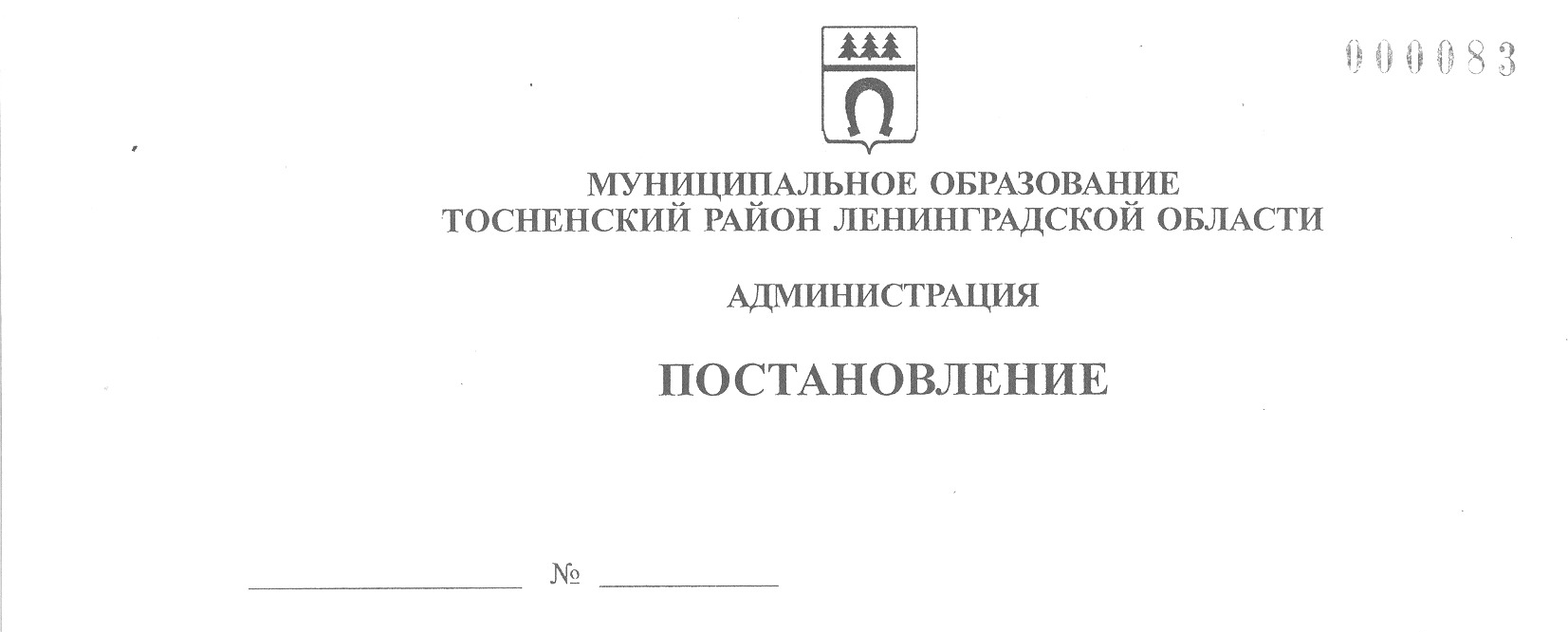 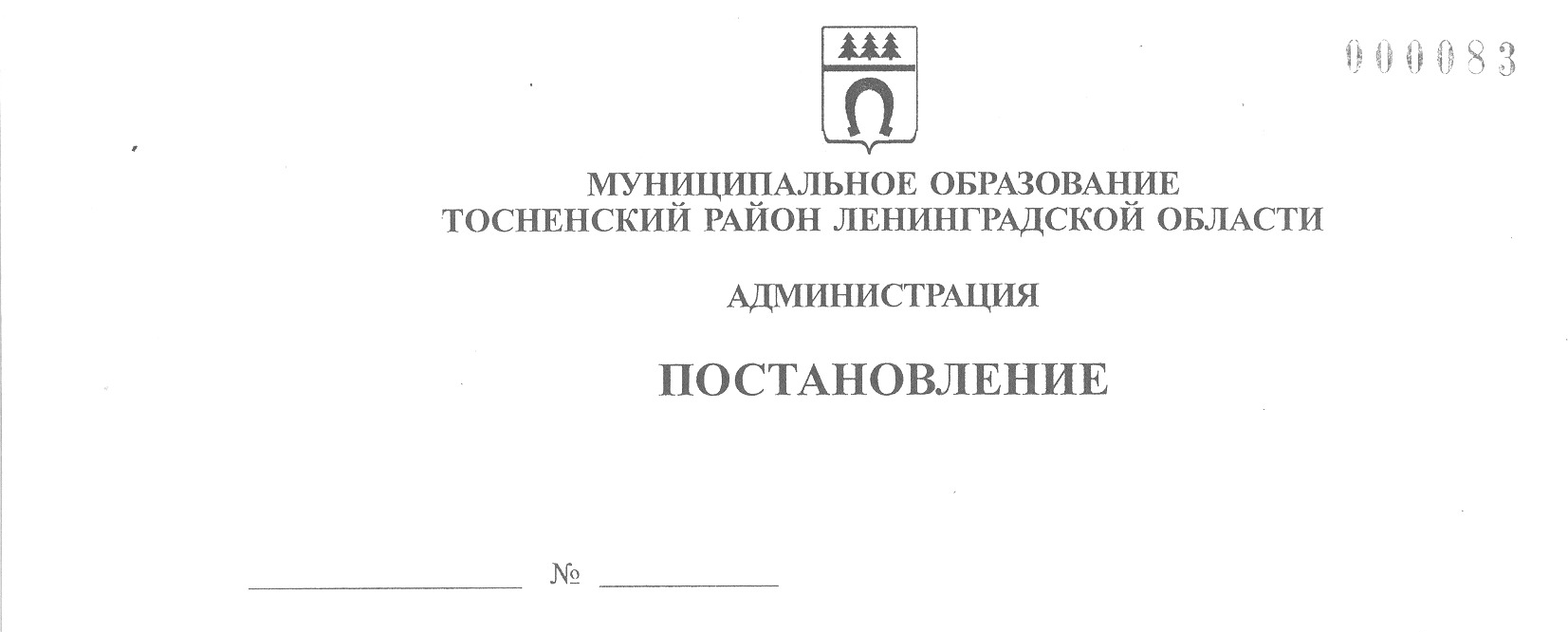 08.05.2020                                         827-паО внесении изменения в постановление администрации муниципальногообразования Тосненский район Ленинградской области от 11.02.2016 № 165-па «Об утверждении административного регламента по предоставлениюмуниципальной услуги «Выдача документов об отказе от преимущественного права покупки доли в праве общей долевой собственности на жилые помещения»В соответствии с Федеральным законом от 27.07.2010 № 210-ФЗ «Об организации предоставления государственных и муниципальных услуг» и в целях приведения в соответствие с действующим законодательством действующего муниципального нормативного правового акта, исполняя полномочия администрации муниципального образования Тосненское городское поселение Тосненского муниципального района Ленинградской области на основании статьи 13 Устава Тосненского городского поселения Тосненского муниципального района Ленинградской области и статьи 25 Устава муниципального образования Тосненский район Ленинградской области, администрация муниципального образования Тосненский район Ленинградской областиПОСТАНОВЛЯЕТ:1. Внести в постановление администрации муниципального образования Тосненский район Ленинградской области от 11.02.2016 № 165-па «Об утверждении административного регламента по предоставлению муниципальной услуги «Выдача документов об отказе от преимущественного права покупки доли в праве общей долевой собственности на жилые помещения» (далее – постановление) изменение, изложив приложение 3 к Административному регламенту в новой редакции (приложение). 2. Отделу имущественных отношений поселения комитета имущественных отношений администрации муниципального образования Тосненский район Ленинградской области направить в пресс-службу комитета по организационной работе, местному самоуправлению, межнациональным и межконфессиональным отношениям администрации муниципального образования Тосненский район Ленинградской области настоящее постановление для официального опубликования и обнародования в порядке, установленном Уставом муниципального образования Тосненский район Ленинградской области.3. Пресс-службе комитета по организационной работе, местному самоуправлению, межнациональным и межконфессиональным отношениям администрации муниципального образования Тосненский район Ленинградской области обеспечить официальное опубликование и обнародование настоящего постановления в порядке, установленном Уставом муниципального образования Тосненский район Ленинградской области.24. Контроль за исполнением постановления возложить на заместителя главы администрации муниципального образования Тосненский район Ленинградской области Ануфриева О.А.Глава администрации                                                                                       А.Г. КлементьевДудрова Светлана Дмитриевна, 8 (81361) 291919 гаПриложение к постановлению администрациимуниципального образованияТосненский район Ленинградской областиот  08.05.2020     №   827-паЗАЯВЛЕНИЕВ связи с продажей _______ доли (ей) в праве общей долевой собственности на квартиру,  расположенную по адресу:_____________________________________________, принадлежащей мне на праве общей долевой собственности на основании ____________ за ________________________________________________________________________,(документ основание/правоустанавливающие документы)                    (сумму указать цифрами и прописью)                                         прошу воспользоваться правом преимущественной покупки, принадлежащей мне доли в праве или выдать заверенную копию постановления об отказе от преимущественного права покупки доли в праве общей долевой собственности на квартиру и выписку из реестра муниципального имущества Тосненского городского поселения Тосненского района Ленинградской области.В соответствии с требованиями статьи 9 Федерального закона от 27.07.2006           № 152-ФЗ «О персональных данных» подтверждаю свое согласие на обработку моих  персональных данных, необходимых для предоставления муниципальной услуги при  условии, что обработка персональных данных осуществляется строго лицом, уполномоченным на осуществление работы с персональными данными, обязанным сохранять служебную информацию, ставшую ему известной в связи с исполнением должностных обязанностей.Приложение:«____» _____________ 20___ г.                                            ______________________________                                                                                                                                             (подпись заявителя)Результат рассмотрения заявления прошу:    ┌──┐    │  │ выдать на руки;    ├──┤    │  │ направить по почте, по адресу:_____________;    ├──┤        │  │ личная явка в МФЦ.    └──┘    «____» ___________ 20____ год    ________________________                   (подпись)ЗАЯВЛЕНИЕВ связи с продажей комнаты площадью ___________ кв. м, расположенной по адресу:_____________________________________________________________________, принадлежащей на праве собственности_________________________________________,                                                                 (Ф.И.О. физического лица/полное наименование юридического лица)прошу выдать заверенную копию постановления об отказе от преимущественного права покупки доли в праве общей долевой собственности на жилые помещения и выписку из реестра муниципального имущества Тосненского городского поселения Тосненского района Ленинградской области.Стоимость комнаты ________________________________________________________________.                                                  (сумму указывать цифрами и прописью)В соответствии  с требованиями статьи 9 Федерального  закона от 27.07.2006           № 152-ФЗ «О персональных данных» подтверждаю свое согласие на обработку  моих  персональных данных, необходимых для предоставления муниципальной услуги при  условии, что обработка персональных данных осуществляется строго лицом,  уполномоченным  на  осуществление  работы с персональными  данными,  обязанным  сохранять служебную информацию, ставшую ему известной в связи с исполнением должностных обязанностей.Приложение:«____»  _____________ 20___ г.                                            ______________________________                                                                                                              (подпись заявителя)Результат рассмотрения заявления прошу:    ┌──┐    │  │ выдать на руки;    ├──┤    │  │ направить по почте, по адресу:_____________;    ├──┤        │  │ личная явка в МФЦ.    └──┘    "___" _________ 20____ год    ________________________                   (подпись)В администрацию_________________________________________________________________________________________,(Ф.И.О. заявителя, адрес проживания для - физических лиц, наименование, юридический адрес, ИНН, ОГРН – для юридических лиц)                      ______________________________________________________контактный телефон ________________________________В администрацию___________________________________                              ______________________________________________________,(Ф.И.О. заявителя, адрес проживания для - физических лиц, наименование, юридический адрес, ИНН, ОГРН – для юридических лиц)                      ______________________________________________________контактный телефон ________________________________